Adviser’s GuideIDAHO ENVIROTHON 2024Living Waters Ranch - Challis, Idaho	April 29 and 30, 2024	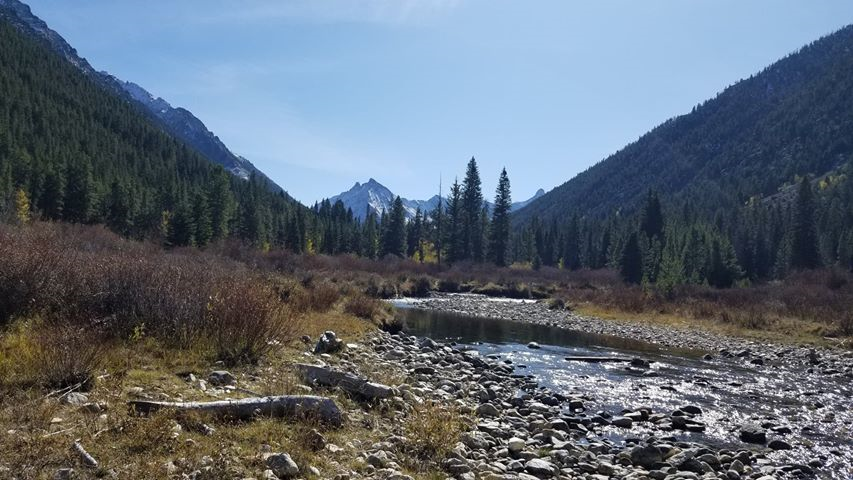 Current Issue for 2024“Renewable Energy for a Sustainable Future”Table of ContentsAbout the CompetitionIntroduction & Goals				……………………………………………………………	3How Does the Competition Work		……………………………………………………………	3Envirothon 2024				……………………………………………………………	5Before the Competition				……………………………………………………………	5Arriving at the Competition			……………………………………………………………	5Idaho Envirothon Facilities			……………………………………………………………	6Rules for Envirothon 2024			……………………………………………………………	8Guidelines for Envirothon 2024			……………………………………………………………	10Awards & Recognition				……………………………………………………………	12What is expected of the Winning Team		. …..………………….…………………………………..	12Conservation Project Poster (optional)		…………………………………………………….……..	13Preliminary Oral Presentation			……………………………………………………………	14Final Oral Presentation				…………………………………………………………...	15Teaching / Testing Stations			……………………………………………………………	15Schedule of Events				……………………………………………………………	16-17Idaho Envirothon Resources Websites		……………………………………………………………	18Idaho Envirothon Contacts			…………………………………………………………... 	18Additional InformationOral Presentation: Sample Judge’s Criteria	 …………………….………….………………...………	19Appeal Guidelines				………………………………………….………………..	20FormsIdaho Envirothon Appeal			……………………………………………………………	21Introduction and GoalsThe Idaho Association of Soil Conservation Districts (IASCD), sponsors of the statewide Envirothon program, welcomes you to Idaho Envirothon 2024!  By participating in the Idaho Envirothon, you have become part of our state’s environmental education history.  This advisers’ guide contains information necessary for successful participation in this event.The Envirothon is the ultimate natural resource education experience.  Over the course of several months of classroom study, participants prepare themselves for competition in the areas of Soils/Land Use, Aquatic Ecology, Forestry, Wildlife and this year’s current issue – Renewable Energy for a Sustainable Future.”Designed to foster cooperation and teamwork, five-member teams are tested on their basic knowledge in these topic areas and ability to apply that knowledge to solve real-life problems.  Problem solving and teamwork are skills that will enhance the participants’ ability to take leadership roles after high school or college, no matter what their chosen field or career.The Envirothon began in a single county of Pennsylvania in 1979.  The program had such appeal that by 1988, it had expanded into three states and had taken on a national scope.  The program has since grown to include more than 48 states and 10 Canadian provinces and is North America's largest high school environmental competition.  Idaho joined the Envirothon “family” with its first state event in 1992.The overall goal of the Envirothon is to promote natural resource education in a manner that succeeding generations will be environmentally literate, with the skills and knowledge to make informed decisions regarding the environment.More information regarding the North American Envirothon Program may be found at www.envirothon.org.How Does the Competition Work?The competition is based on an optional poster of a local conservation project, instructional teaching/testing stations and an oral presentation, all of which address a current issue developed by the North American Envirothon committee.Students competing as a five-member team, rotate through a series of five teaching/testing stations where they receive instruction from natural resource professionals.  For example, a forester may conduct the forestry station and a soil scientist can be expected to coordinate the activities at the soils station.  The students receive instruction and may conduct a variety of hands-on experiments at each teaching/testing station. After finishing each of the teaching stations (aquatics, forestry, Soils, and wildlife) a 15 minute test will be given. The test will have questions from that station presentation and the sturdy guide and the team will have 15 minutes to complete the test. The current issue presentation will be given Monday night with a 15-minute test for that topic following the presentation. The tests are to be taken as a team with all team members participating in answering the questions, teams can divide up the questions among the team members. Tests will have about 40% of the questions from the teaching presentation and about 60% of the questions from the study material found in the study guide.The oral presentation will be based on a hypothetical problem scenario (reflecting the current theme) that students must solve as a team.  The problem scenario will be provided prior to the oral presentation development part of the event.  The solution to this problem scenario will be what the teams will present in their oral presentation.Teams will give their 10 to 12 minute presentation to a panel of judges. Each team’s preliminary oral presentation will also be done on a rotation basis at a presentation station.Team scores from the teaching/testing station tests, poster, and preliminary oral presentation are combined to determine team placement. The five teams having the highest scores will advance to the final oral presentation round. During the final oral presentation round, teams again give their oral presentation to a panel of judges. Teams will have a few minutes to practice their presentation before they present to the final round judges. Final team placement will be determined by the cumulative scores of the teaching station tests, poster, and the final round of the oral presentation. Teams will draw for the team rotation for the final round presentations.All teams should review this Idaho Envirothon Advisers Guidebook to become familiar with the rules and guidelines.  Also, take the time to review the North American Envirothon competition overview at www.envirothon.org.AdvisersThe adviser is the backbone of the Envirothon team. This individual serves to organize the team, motivate the members and provide materials pertinent to the Envirothon program.  Throughout the year, the adviser guides the team’s preparation for the competition.  The major components of the adviser’s job is teaching team skills and providing learning opportunities in each of the Envirothon categories.  The adviser has a tremendous responsibility and is to be congratulated for making such an important contribution to the growth of the team members in knowledge and experience.Team AlternatesEach team can bring one alternate to the event in case one team member can’t participate. Alternates that attend the event will be combined into one or more teams which will be expected to compete in the entire event. If there are more than one alternates from the same school they will be put on different teams if possible. Alternates are allowed at the event as a learning experience so they will need to participate in the teaching / testing stations and the oral presentation. The alternate team(s) members will be recognized for their effort in participating in the team and the team building experience. Each alternate needs to be respectful of the other alternate team members who came to learn and participate in the event. Alternate teams will not be eligible to represent Idaho at the national event.Idaho Envirothon 2024The current issue for the 2024 Envirothon is “Renewable Energy for a Sustainable Future”. Before the CompetitionMaintain close contact with your local Conservation District Office.  Ensure the following checklist is completed. (Note:  All fees must be paid prior to the competition.)Ensure team members are trained in each of the five focus areas – Soils/Land Use, Aquatics Ecology, Forestry, and Wildlife, and the Current issue. Students should be prepared for college entry level materials and testing.Locate resource materials and classroom presenters for the current issue: “Renewable Energy for a Sustainable Future”. Go to the following websites: www.idahoenvirothon.weebly.com  or www.envirothon.org, and invite resource professionals to the classroom (i.e., Bureau of Land Management, Natural Resources Conservation Service).Contact your local conservation district office to confirm attendance at the 2024 program and to request sponsorship of your team(s). (You may find other entities besides your Conservation District to sponsor your team) It would be good to have the team report back to the team sponsor about how the event went and the teams’ accomplishments. Complete and return the “School/Team Registration form to Idaho Envirothon, ATTN: Stacy Tripp add address. Deadline:  March 1, 2024.Have parent or guardian complete and return all three forms:  the “Medical Information/          Release Form”, “Parental Photo Release Form”, and “Parental Consent Form”.      Deadline:   March 1, 2024. Confirm that your sponsoring entity has paid registration fees, when applicable.Arrange transportation to the competition (If assistance is needed, contact your sponsoring entity).Team members and advisers must be familiar with all rules of the Idaho Envirothon.Arriving at the CompetitionBE ON TIME!  Eat lunch before you come, as lunch will not be provided. The first meal to be served will be dinner at 5:30 on Monday evening.  Allow ample time to reach the competition site.  Arrive 30-minutes prior to registration time. Teams will be provided with bunkhouse assignments and team packets. Team photos will be taken at registration. Teams will draw for the preliminary oral presentation time and location. Following registration there will be an opening session and orientation. CHECK-IN and team pictures upon arrival are mandatory. (Location Celebration Hall)*Please notify an Idaho Envirothon Committee member, before arriving to the competition should there be any changes in team members, especially if there is a gender change.Advisers should accompany their team to the orientation.  Be certain team members understand all instructions. Advisers may NOT consult with or accompany their team once the competition begins.  Advisors are responsible for their teams during this two-day event, particularly during the “free time”. Please ensure students are in their bunks by 11:00 p.m. on Monday. Any damage or vandalism to the facility will be the responsibility of the team advisor and/or team member(s) and could result in the team being sent home. We are guests of the Living Waters Ranch and would appreciate your support to be able to continue to use this facility in the future. Idaho Envirothon FacilitiesLiving Waters Ranch3599 Garden Creek RoadChallis, Idaho 83226www.livingwatersranch.orgIdaho Envirothon welcomes you to Living Waters Ranch!  The Envirothon offers a challenging yet fun competition.  We look forward to your participation and the opportunity to make new friends.Living Waters Ranch is approximately 4.2 miles west of Junction US 93 and the town of Challis.  The ranch is located on 142 acres along a stream surrounded by a beautiful mountain view.During the month of April (when the competition is held), we have experienced weather ranging from blowing, cold snow to hot sunshine.  Please be prepared and dress accordingly.NOTE:  All Envirothon Teams are required to stay on site, in assigned bunkhouses and bunks.Rules prohibit any illegal drugs, tobacco or alcohol use or possession on the grounds of Living Waters Ranch.Guests staying in bunkhouses will need to bring sleeping bags, pillows, towels and toiletries.		Students and advisers will be placed in the bunkhouses.  Rooms and meals are covered under the registration fee. Teams will be required to stay on site.Advisors are discouraged from bringing children. However, if they need to come, you need to make your own arrangements for housing, plus need to have your own sitter. If additional accommodations are needed please contact Living Waters Ranch for rates    www.livingwatersranch.orgALL arrangements must be pre-paid!Registration for alternates will be: $100.00 and includes meals and housing. If needed off-Site Accommodations for Envirothon 2024  North Gate Inn		Village Inn Motel/Restaurant	    Holiday Lodge Motel     Highway 93		            Highway 93				 Highway 93Challis, ID  83226		        Challis, ID  83226		         Challis, ID  83226Ph: (208) 879-2490		      Ph: (208) 879-2239		        Ph: (208) 879-2259NOTE:Because absolutely no illegal drugs, tobacco or alcohol are allowed on the Living Waters Ranch property, we recommend that anyone who may not be able to observe this request, stay at an off-site accommodation in Challis.  All of the above listed motels offer clean and comfortable accommodations with reasonable rates.RULES for Idaho Envirothon 2024Only students enrolled in grades 9 through 12 during the 2022-2024 school year are eligible to compete:Each team will consist of five (5) members from the same school or organization. (Students from the same school district’s junior high may be included if appropriate, but the team will not be allowed to compete at the national event.)One alternate team member may accompany a team to the Envirothon competition.  The alternate must complete all the same forms as a regular team member and provide a T-Shirt size.  A team alternate may “officially” compete only if an original team member is unable to attend or complete the competition due to sickness or injury. An “unofficial” team of alternates may be formed if numbers allow (for the experience) but will not be eligible for awards or placement.A team adviser(s) or other representative must accompany each team.  It is strongly encouraged that both a male and female adult accompany a co-ed team and be housed with the team, otherwise the team captain is asked to oversee the conduct of the team while housed.  No team member is allowed to leave the site without notification to the event host and permission of the team’s adviser.Advisers may not consult or accompany their team to the teaching/testing/presentation stations or offer assistance during the team’s oral presentation. Advisers will be going on a tour during the teaching/testing stations.  Violations may result in disqualification. If an advisor would like to witness the event in action you may request a guided tour with a Committee member or choose to attend the Advisor tour.Teams may be assigned “team buddies” for rotating through the teaching/testing stations. However, advisers will be responsible for their team throughout the event.Team members may take notes during the teaching portion of the stations; however, the team members may not refer to notes, technical devices (including cell phones), or other materials during the written tests.  All team members are required to stay at their current station until the buzzer sounds for the next rotation, regardless of finishing early on the test.Envirothon T-shirts will be provided and shall be worn visibly by the team members during all phases of the competition.  Coats, hats, etc. are expected to be worn by students while attending outside stations and dependent upon weather – please use common sense.Teaching/testing stations will be held in an outdoor setting regardless of the weather.  Team members should bring/wear appropriate clothing.  Do not wear any item of clothing that may identify your team by city, county, district, or school. Medical release and parental consent forms shall be provided for each team and alternate team member attending the event.  Completed forms must be returned prior to or at the time of registration.  No exceptions!Transportation will be the responsibility of each participating school (and sponsoring conservation districts), unless otherwise specified.  This is to be a joint decision between the school and the Conservation District.Cell phones, cameras, video recorders, laptop computers, tape recorders and other electronic equipment is prohibited in the immediate vicinity of the teaching/testing stations. Photographs may be taken by an authorized individual and when it will not disturb participants. Allowances will be made in advance for the media.  Team advisors are asked to collect cell phones prior to beginning of teaching/testing stations and program/team presentation preparation.Formal appeals can be filed by contacting the event host and completing the Appeals Form. Written appeals will be reviewed by an appointed Appeals Committee.  The Appeals Committee will consist of at least three members chosen by the Idaho Envirothon Committee.  Committee members will be provided all materials distributed to the teams.  The decisions of the Appeals Committee are final.Teams with scores resulting in a station tie will be graded on the additional tie-breaker test question(s) to determine the winner.The team having the highest (final) cumulative score is eligible to attend the NCF- Envirothon competition. The Idaho Association of Soil Conservation Districts (IASCD), when able (based on grant funds or donations) will provide scholarships to the top five teams.  Illegal drugs, tobacco and alcohol are prohibited during the entire competition. Rules applicable to the Idaho Envirothon competition site will be strictly enforced. Any use of illegal drugs, tobacco and alcohol during the competition will result in automatic disqualification of the team and immediate removal from the site.Any infraction of the rules of the Idaho Envirothon could result in disqualification from the event and removal from the site.Rules of the Idaho Envirothon program are subject to change by the Idaho Envirothon Committee, with the approval of the Idaho Envirothon Steering Committee.Guidelines for Envirothon 2024Field Teaching/Testing Stations and Written Tests(Each station test will be worth 100 points for a combined maximum of 500 points.)During the competition, teams will rotate through four teaching stations:  Soils/Land Use, Aquatic Ecology, Forestry, and Wildlife, with a test following each teaching station. The current issue “Renewable Energy for a Sustainable Future” teaching station will only be in its own rotation with the 15-minute test following that teaching station. That evening the team will be given a problem to solve related to the current issue and will have a short time to develop a 10-12-minute oral presentation.a) On the first day of competition all participating teams will be assigned one of four groups for        rotation.  Each team will rotate through four teaching stations (Soils/Land Use, Aquatic Ecology, Forestry and Wildlife).  Cell phones or electronics are prohibited during teaching, testing or presentations (including prep. time).  The four teaching/testing stations will consist of 45 minutes for teaching and then 15 minutes for the test. One written test is to be jointly completed by all members of each team for each station. Team members should work together to answer the test questions.  Notes and/or electronic devices are not allowed during testing.   The current issue station will be presented on Monday evening of the competition.  The presentation will be conducted by a professional instructor taking approximately 40 minutes - 1 hour. Fifteen minutes will be allowed for the test following the teaching session.Each team will be given one written test to be completed jointly by all members of the team.  After completing the test, it must be submitted to the appropriate staff member before the team leaves the presentation area.  Failure to do so will result in elimination of the team.Teams will be given about 2 hours to develop an oral presentation with hand drawn posters and graphics if they want to have posters in their oral presentation. Each will be at an assigned location to give their presentation. Each rotation will be 25 minutes long. Teams rotate to their presentation location where they will have approximately 5 minutes to prepare before judging starts. The order of rotation for presentations will be determined by randomly drawing team numbers/colors.During their preliminary oral presentation, the team is able to utilize their time as needed.  Example:  There is a total of 25 minutes at the presentation location – a team may choose to use approximately 5 minutes to review their materials and prepare/practice their presentation.  The group may use the last 20 minutes for their actual presentation and answering the judge's questions. The team must remain at their assigned location until the next station rotation.  Advisers are not allowed to visit with, or assist, teams during their preliminary presentation. At the completion all test scores, poster, and the preliminary oral presentation - team   scores will be tallied.   The top five teams will move on to the final oral presentation.The order of the five final presentations will be determined by randomly drawing team names. Following these presentations, the preliminary oral presentation score for each team will be dropped.  Final team scores will include all five teaching/testing stations and final oral presentation scores.Scoring Criteria:      5 Teaching/testing stations					500 points      (100 points per station)       Oral Presentation						100 points      (Preliminary & Final each)      Optional Poster							25 Points       Time Limit Penalty on Oral Presentation		Point Deductions (10 points)        (Preliminary & Final)     								__________________				Maximum Total Score		 625 PointsNote: Teams not staying within the 10–12-minute time limitation (whether short or long) will be penalized a total of 10 points.	Awards and RecognitionThe first-place team will have the opportunity to represent Idaho at the 2024 NCF Envirothon competition in Geneva, New York, at Hobart and William Smith Colleges, on July 28 – August 3, 2024.  Team travel and registration includes a five-person team and two advisors (male and female if both male and female students are on the team).The top 5 teams will receive a cash award at the following amounts, first place team $1,000; second place $500; third place $300; fourth place $200, and fifth place $100. Team advisors are encouraged to spend the awards on materials, or items, promoting natural resource education.Awards Presented at the awards ceremony:Highest team scores for Aquatics, Soils, Forestry, Wildlife, and Current issue The team, with the top Preliminary Oral Presentation score First year teams participating in the event will be recognized at the awards ceremonyA team exhibiting the best Sportsmanship will be recognized at the awards ceremonyWhat is expected of the Winning TeamThe 1st place team is required to attend 3 study sessions prior to the national event.  These events will be set up by the Idaho Envirothon State Rep or the Envirothon Committee. Study sessions will be held via video conference or conference calling. The 2nd place team is also invited to attend study sessions in case of the 1st place team defaulting.Fundraising is encouraged prior to and after the state event, as the winning team will be required to fund $2,500 of the travel to the national event. The Idaho Envirothon Committee will finance the remaining balance (Total Anticipated Budget is $15,000). A deposit of $500 is due to the Idaho Envirothon Committee within 10 days of the event, with the remaining $2000 due within 60 days following the Idaho Envirothon event.If the 1st place team is not able to attend the National Event, then any money they have deposited towards the event will be refunded to them, after the national event. The 2nd place team will then be able to attend the National Event.The 2nd place team will then need to come up with the $2,500 for travel to the national event, prior to the National event. Conservation Project Poster (optional)Prior to the Idaho Envirothon, each team may choose and implement an actual conservation project that impacts their community and addresses natural resource concerns.  This is an optional exercise; however, teams can earn an additional 25 points for their team score by creating a display describing an actual conservation project planned and implemented by the team during the year.Conservation projects must be hands-on projects implemented by the team that address a natural resource problem and possible solutions.  The solutions should include involvement of the community, and possible impacts on the community and watershed.  All conservation projects should address two or more of the Envirothon’s areas of focus-soils/land use, aquatic ecology, forestry, wildlife or “Renewable Energy for a Sustainable Future”.The conservation project must be completed prior to the Envirothon and summarized in the form of a display at the competition. RULES:Displays must reflect two or more areas of Envirothon focus: soils/land use, aquatic ecology, forestry, wildlife or “Renewable Energy for a Sustainable Future”.The display may be a combination of photographs, artwork, newspaper clippings, text or other items featured on a poster board.The overall poster display may not exceed 36X48 inches.Displays exceeding 36X48 inches will be disqualifiedDisplays will be evaluated on the following criteria: Addresses two or more Envirothon areas of focus.     2.   Shows direct involvement of the team members.     3.   Demonstrates a link between the environmental concerns, community, and any agencies involved.  4.   Contains project results and conclusions.Preliminary Oral PresentationThe oral presentation will be based on solving a problem scenario that reflects the current issue: “Renewable Energy for a Sustainable Future”. All materials (poster board, flip charts, easels, markers and other appropriate supplies and equipment) will be furnished to each team.  Teams are encouraged to be creative with the contents of the materials given to them in the bag with no limitations to the amount of visual aids.  However, they cannot use the bag in which the materials were provided.  Teams may NOT use cell phones or other electronic devices during the preparation of their presentation (or any other time during the competition).Teams will be given about 2 hours to prepare their presentation. Any questions or information requests during the oral round preparation will be provided to a panel identified prior to the start of oral presentation preparation. All questions/information requests will be addressed to the full body of students as they arise. Teams are only allowed to use those materials obtained from, and personal notes taken at, the current issue presentation and the teaching stations.  No other outside materials or information may be used or brought to the competition.No electronic visual aids may be used. This includes cell phones. Envirothon hoodies will be worn visibly during team presentations.  No other clothing which indicates represented school, city or district may be visible.All team members must participate in the 10–12-minute oral presentation. (Teams will be penalized a total of 10 points for oral presentations lasting less than 10 minutes or more than 12 minutes).Judges may conduct a 5-minute question and answer period following each oral presentation.A maximum of 100 points can be earned for a team’s oral presentation (after the 3 judges score sheets have been tallied and entered into the scoreboard).  Advisors may attend the oral round presentation. No coaching or guidance of any kind (visual or vocal) will 	be allowed and may cause disqualification of the team. This will result in a “zero” score for the oral round if the judging panel determines this violation has occurred. Final Oral Presentation RoundTeams advancing to the final oral presentation round will have their preliminary oral presentation score discarded.Advancing teams will again present their oral presentation to a panel of judges on Tuesday afternoon (teams will draw for order of presentations).All team members must participate in the 10–12-minute oral presentation. (Teams will be penalized a total of 10 points for oral presentations lasting less than 10 minutes or more than 12 minutes).Judges will conduct a 5-minute question and answer period following each presentation.Final placement of the top five teams will be determined by a cumulative score of poster score, written station tests and final oral presentation.Ties in team scores will be based on the tie breaker questions on each of the written station tests.Teaching / Testing StationsTests will be based on 40% from the teaching presentation and 60% from materials in the study guide and study materials found at the NCF web page.Teams will rotate through 5 stations where they will receive a 40 minute presentation about each station topic. Following the presentation there will be a test which will be 15 min in length. Each station test will be worth 100 points.Each station could have some hands on portions where the teams can use some of the equipment provided. This equipment may be needed to complete the test.Tests will be completed as a team, teams may split up the questions among the team members so multiple questions can be answered at a time.SCHEDULE OF EVENTS (page 1 of 2)Monday, April 29, 202411:00-12:00         Team Registration, Team Photos (Location Celebration Hall)                          	Teams draw for Oral Presentation time Tuesday                         	Room assignments given12:00-12:30         Opening Session, Welcome & Orientation2:00-5:00             Advisors offsite tour (Leave from Celebration Hall)Station Presentation Rotations (Location Baseball Field Area)12:40-1:25           Station Rotation 1    1:25-1:40		Station 1 Test                       	        	1:40-2:25             Station Rotation 22:25-2:40		Station 2 Test          	 	  2:40-3:10             Break/Snacks      	3:10-3:55             Station Rotation 3  3:55-4:10		Station 3 Test             	4:10-4:55             Station Rotation 4   4:55-5:10		Station 4 Test            	5:30-6:30		Dinner (Location Celebration Hall)Current Issue Presentation/Poster (Location Celebration Hall)6:30-7:15             Current Issue Presentation7:15-7:30	          Current Issue Test7:45-8:45            Teams work on Poster/Oral Presentation8:45       		Collect all Poster and Oral Presentation materials9:00-10:30		Free Time11:00                   Lights out (Advisors, please stay with your teams during free time)SCHEDULE OF EVENTS (Page 2 of 2)Tuesday April 30, 20247:00-7:45             Breakfast (Location Celebration Hall)Oral Presentation Rotations begin (Location to be announced)8:00-9:30		Finish up poster and oral presentation9:30			Collect oral presentation materials9:40-12:30		Housing, Clean-up, and Check-out9:40-10:10	         Round 1                	*5 minutes to setup and prepare to speak*10:10-10:40         Round 2    	*Oral Presentation-Teams have up to 12 mins to speak*  10:40-11:10         Round 3                	*Question & Response- 5 minutes*11:30-12:30         Lunch (Location Celebration Hall)(Top 5 overall teams draw for order)Final Round of Oral Presentations (Location Celebration Hall)12:30-12:45	Judges introduction, 			Draw for presentation order, move team to standby room12:45-1:10		1st Team		 *5 minutes to setup and prepare to speak*1:10-1:35             2nd Team    *Oral Presentation-Teams have up to 12 mins to speak*  1:35-2:00             3rd Team                  *Question & Response- 5 minutes*2:00-2:25             4th Team2:25-2:45             5th Team3:00                     SnackCheck in equipment (lanyards, clip boards, supplies)3:15                       	Awards presentationIdaho Envirothon Resource WebsitesMany study materials are available at your local Natural Resource Conservation Service office and/or Local Conservation District Office.Please take the time to review all resource and study materials located on the Idaho Envirothon website www.idahoenvirothon.weebly.com  and the NCF Envirothon Website: www.envirothon.org  .  These materials, references and all guidelines may make the difference for placing higher at the either Envirothon programs.Envirothon Contacts:The Idaho Association of Soil Conservation Districts and your local Conservation District leaders help fund, sponsor, promote and encourage the Envirothon program.  For assistance in getting a team started, sponsored, or trained, contact your local Conservation District. Local Conservation Districts or some other entity can help cover team registration, but if that doesn’t happen your team is responsible to pay registration. For additional information, contact your local Conservation DistrictFor specific site and Idaho Envirothon event information contact Tamra Cikaitoga, Yellowstone SCD tcikaitoga@co.fremont.id.us  (208) 624-7266.Chris Banks, Conservation Basics  banks.chris08@gmail.com  (208) 221-5681Mindy Hawley, Butte SWCD hawleyjm@msn.com Stacy Tripp, Oneida SWCD oneidasecd@gmail.com (208) 766-4748 Sample…Judge’s Criteria Sheet For Oral PresentationTEAM NUMER_________________			JUDGE___________________________(Scale for scoring: 10 or 5 = highest, 1 = lowest, no decimal or fractions, maximum total points = 100).A:  COLLECTION OF DATA								Possible Points1.  The team addressed all the obvious environmental issues adequately. 		10 to 1 ___________2.  The team addressed adequate socioeconomic information in their presentation.  5 to 1 ___________3.  The team incorporated two or more of the resource areas involved.   		 5 to 1 ___________     (soils/land use, aquatic ecology, forestry, wildlife, and the current issue)		   4.  The team was innovative in researching the issues.			              5 to 1 ___________5.  The research was organized and complete.					  5 to 1 ___________6.  Actual research was included or cited in the presentation.			  5 to 1 ___________B:  APPLICATION OF STUDY FINDINGS1.  The solutions reflect the concerns of all affected groups.	        		            10 to 1 ___________2.  The team demonstrated a solid understanding of the environmental issues.          5 to 1 ___________3.  The team demonstrated a solid understanding of socio-economic issues.		  5 to 1 ___________      (Tax cost, impact on community, people)4.  The main points were clearly stated and supported.				  5 to 1 ___________5.  The conclusion drawn appeared justifiable.					  5 to 1 ___________6.  The conclusions were supported by data and reference material.			  5 to 1 ___________C:  QUALITY OF PRESENTATION1.  Every member of the team participated in the presentation.			10 to 1 ___________2.  Body language enhanced the presentation (eye contact, gestures, voice level,	 5 to 1 ___________     team interaction, etc.)3.  The visual aids were effective in supporting the presentation.		              5 to 1 ___________4.  The questions were answered logically.	   	                                                  5 to 1 ___________5.  The questions were answered concisely.		             			  5 to 1 ___________D:  TIME PENALTY (Less than 10 min. or more than 12 min.)			                 -10 ___________									Total Score	            ___________Appeal GuidelinesAppeal ProcessAppeals must be submitted, in writing, on the Idaho Envirothon Appeal Form.Only the registered team adviser/team captain may file an appeal.Appeals are to be submitted to a member of the Appeals Committee. *Appeals, regarding the written test, must be submitted no later than 30 minutes after the conclusion of the final rotation to a member of the Appeals Committee. * Appeals, regarding the preliminary oral presentation round, must be submitted no later than 15 minutes after the conclusion of the final preliminary oral presentation to a member of the Appeals Committee. *Appeals, regarding the final oral presentation round, must be submitted no later than 15 minutes after the conclusion of the final oral presentation to a member of the Appeals Committee. *No appeal will be accepted without a written potential solution(s).Items which can be appealed:Any infraction regarding Idaho Envirothon rules.    Example:  Team uses a tape recorder or cell phones during teaching/testing stations.	          (A violation of Rule 11.)    Example:  Team introduces themselves as being from high school XYZ.	          (A violation of Rule 8.)Items which cannot be appealed:Those events or happenings that do not apply to a specific Idaho Envirothon rule.    Example:  Loud laughter/conversation outside of the presentation room during a presentation.    Example:  Banging of a presentation room door.The decision of the Appeals committee is final.The Appeals Committee will provide a written response to the team teacher/adviser filing the appeal as quickly as possible after the conclusion of the final round of the written tests and the conclusion of the final rotation of the preliminary and final oral presentations.Idaho Envirothon Appeal Form (See Envirothon Rules, page 16, #12)A.  Only team adviser/team captain may file a written appeal.B.  Appeals, regarding written tests, must be submitted no later than one hour after the conclusion of the final       rotation to a member of the Appeals Committee.C.  Appeals, regarding the preliminary oral presentation round, must be submitted no later than 30 minutes after the       conclusion of the final preliminary oral presentation to a member of the Appeals Committee. D.  Appeals, regarding the final oral presentation round, must be submitted no later than 15 minutes after the       conclusion of the final oral presentation to a member of the Appeals Committee.E.  NO appeal will be accepted without a written potential solution(s). Team: _________________________ Adviser: ____________________Event: _______________________________	(i.e., testing station, oral presentation)Date Filed: _____________ Time Filed: ____________Specific Reason for Appeal:What part of the event rules do you feel has NOT been followed and why?(Please state specific rule number.)Recommended Solution:Signature: ____________________________________________	     (Team Adviser)Action Taken by Appeals Committee:Signature: ________________________________________ Date:__________________	    (Chairperson of Appeals Committee)